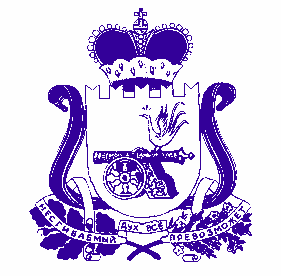 СОВЕТ   ДЕПУТАТОВОЗЕРНЕНСКОГО ГОРОДСКОГО ПОСЕЛЕНИЯДУХОВЩИНСКОГО РАЙОНА СМОЛЕНСКОЙ ОБЛАСТИР Е Ш Е Н И Еот 8 декабря 2023 года                                                                             № 33О внесении изменений в Регламент Советадепутатов        Озерненского      городскогопоселения         Духовщинского        районаСмоленской области         Руководствуясь статьей 35 Федерального закона от 6 октября 2003 года № 131-ФЗ «Об общих принципах организации местного самоуправления в Российской Федерации, Федерального закона от 7 февраля 2011 года № 6-ФЗ «Об общих принципах организации и деятельности контрольно-счетных органов субъектов Российской Федерации и муниципальных образований»,  в соответствии с Уставом Озерненского городского поселения Духовщинского района Смоленской области, Совет депутатов Озерненского городского поселения Духовщинского района Смоленской области       РЕШИЛ:       1.Внести в Регламент Совета депутатов Озерненского городского поселения Духовщинского района Смоленской области, утвержденный решением Совета депутатов Озерненского городского поселения Духовщинского района Смоленской области от 14.10.2011 № 54 (в редакции решений Совета депутатов Озерненского городского поселения Духовщинского района Смоленской области от 04.04.2012 № 14, 20.12.2013 № 60, 25.09.2015 № 54, 15.05.2018 № 24, 12.08.2019 № 29, 14.04.2020 г. № 13), изменение, дополнив главой 22 следующего содержания:«Глава 22. ПОРЯДОК НАЗНАЧЕНИЯ НА ДОЛЖНОСТЬ ПРЕДСЕДАТЕЛЯ КОНТРОЛЬНО-РЕВИЗИОННОЙ КОМИССИИ МУНИЦИПАЛЬНОГО ОБРАЗОВАНИЯ ОЗЕРНЕНСКОГО ГОРОДСКОГО ПОСЕЛЕНИЯ ДУХОВЩИНСКОГО РАЙОНА СМОЛЕНСКОЙ ОБЛАСТИСтатья 21.2. Порядок назначения на должность председателя Контрольно-ревизионной комиссии муниципального образования Озерненского городского поселения Духовщинского района Смоленской области  1. Председатель Контрольно-ревизионной комиссии муниципального образования Озерненского городского поселения Духовщинского района Смоленской области (далее – Контрольно-ревизионная комиссия) назначается на должность решением Совета депутатов Озерненского городского поселения Духовщинского района Смоленской области.2. Предложения о кандидатурах на должность председателя Контрольно-ревизионной комиссии вносится в Совет депутатов Озерненского городского поселения Духовщинского района Смоленской области:- Главой муниципального образования Озерненского городского поселения Духовщинского района Смоленской области;- председателем Совета депутатов Озерненского городского поселения Духовщинского района Смоленской области;- группой депутатов численностью не менее 1/3 от установленного числа депутатов Совета депутатов Озерненского городского поселения Духовщинского района Смоленской области;- постоянными комиссиями Совета депутатов Озерненского городского поселения Духовщинского района Смоленской области.3. Предложения о кандидатурах на должность председателя Контрольно-ревизионной комиссии вносятся в Совет депутатов Озерненского городского поселения Духовщинского района Смоленской области в следующие сроки:- не позднее чем за три месяца до истечения срока полномочий председателя Контрольно-ревизионной комиссии;- в течение месяца с момента досрочного освобождения от должности председателя Контрольно-ревизионной комиссии.4. К предложению о кандидатуре на должность председателя прилагаются следующие документы:а) заявление кандидата о его согласии на назначение на должность председателя, заместителя председателя, аудитора Контрольно-ревизионной комиссии;б) заполненная и подписанная кандидатом анкета по форме, утвержденной распоряжением Правительства Российской Федерации от 26.05.2005 № 667-р, с цветной фотографией размером 3x4;в) копия документа, удостоверяющего личность кандидата как гражданина Российской Федерации (паспорт гражданина Российской Федерации);г) заверенные копии документов, подтверждающих соответствие квалификационным требованиям к должности, установленным Федеральным законом от 7 февраля 2011 года № 6-ФЗ «Об общих принципах организации 
и деятельности контрольно-счетных органов субъектов Российской Федерации и муниципальных образований» (далее – Федеральный закон № 6-ФЗ) в части стажа, опыта работы в сфере государственного, муниципального управления, государственного, муниципального контроля (аудита), экономики, финансов, юриспруденции не менее пяти лет:- документов о высшем, дополнительном образовании (в случае наличия); - трудовой книжки (при наличии), заверенной нотариально или кадровой службой по месту работы (службы) с проставлением подписи заверившего лица 
и печати организации и (или) сведения о трудовой деятельности по форме, предусмотренной Трудовым кодексом Российской Федерации; д) копия документа, подтверждающего регистрацию в системе индивидуального (персонифицированного) учета или страхового свидетельства обязательного пенсионного страхования;е) копия свидетельства о постановке физического лица на учет в налоговом органе по месту жительства на территории Российской Федерации;ж) справка налогового органа по месту проживания (регистрации) о том, что гражданин является (не является) индивидуальным предпринимателем;з) копии документов воинского учета – для граждан, пребывающих в запасе, и лиц, подлежащих призыву на военную службу; и) справка о наличии (отсутствии) судимости и (или) факта уголовного преследования либо о прекращении уголовного преследования по форме, утвержденной приказом МВД России от 27.09.2019 № 660 «Об утверждении Административного регламента Министерства внутренних дел Российской Федерации по предоставлению государственной услуги по выдаче справок о наличии (отсутствии) судимости и (или) факта уголовного преследования либо о прекращении уголовного преследования»;к) заключение медицинского учреждения о наличии (отсутствии) заболевания, препятствующего поступлению на государственную гражданскую службу Российской Федерации и муниципальную службу или ее прохождению, по форме, утвержденной приказом Минздравсоцразвития Российской Федерации от 14.12.2009 № 984н; л) сведения о доходах, об имуществе и обязательствах имущественного характера гражданина, а также о доходах, об имуществе и обязательствах имущественного характера своих супруги (супруга) и несовершеннолетних детей по форме справки о доходах, расходах, об имуществе и обязательствах имущественного характера, утвержденной Указом Президента Российской Федерации от 23.06.2014 № 460 «Об утверждении формы справки о доходах, расходах об имуществе и обязательствах имущественного характера и внесении изменений в некоторые акты Президента Российской Федерации»;м) письменное согласие кандидата на прохождение процедуры оформления допуска к сведениям, составляющим государственную и иную охраняемую федеральным законом тайну;н) письменное согласие кандидата на обработку своих персональных данных, представленных в Совет депутатов Озерненского городского поселения Духовщинского района Смоленской области согласно федеральному и областному законодательству, оформленное в соответствии с требованиями  статьи 9 Федерального закона от 27 июля 2006 года № 152-ФЗ «О персональных данных».5. Поступившие в Совет депутатов Озерненского городского поселения Духовщинского района Смоленской области предложения о кандидатурах направляются председателем Совета депутатов Озерненского городского поселения Духовщинского района Смоленской области в комиссию по социальным, правовым вопросам  и молодёжной политике, для проведения проверки соответствия кандидатур на должность председателя, заместителя председателя, аудитора Контрольно-ревизионной комиссии квалификационным требованиям (далее – комиссия).6. Комиссия в пределах срока, установленного председателем Совета депутатов Озерненского городского поселения Духовщинского района Смоленской области, осуществляет предварительное рассмотрение кандидатур на должность председателя Контрольно-ревизионной комиссии квалификационным требованиям и представленных по ним документов, на предмет их соответствия требованиям Федерального закона № 6-ФЗ), Положения о Контрольно–ревизионной комиссии муниципального образования Озерненского городского поселения Духовщинского района Смоленской области  (далее – Положение о Контрольно-ревизионной комиссии), а также подготовку материалов к заседанию Совета депутатов Озерненского городского поселения Духовщинского района Смоленской области.7. На заседания комиссии, на которых рассматриваются кандидатуры 
и представленные по ним документы, приглашаются кандидаты, субъекты, внесшие в Совет депутатов Озерненского городского поселения Духовщинского района Смоленской области соответствующие предложения о кандидатурах (их представители).Отсутствие кандидата на заседании комиссии не является препятствием 
для рассмотрения комиссией соответствующей кандидатуры, представленных по ней документов и принятия решения по кандидатуре.8. По результатам рассмотрения кандидатуры и представленных 
по ней документов комиссия принимает одно из следующих решений:а) кандидатура и представленные по ней документы соответствуют требованиям Федерального закона № 6-ФЗ, Положения о Контрольно-ревизионной комиссии и настоящего Регламента;б) кандидатура и представленные по ней документы не соответствуют требованиям Федерального закона № 6-ФЗ, Положения о Контрольно-ревизионной комиссии и настоящего Регламента;в) предложение о кандидатуре внесено в Совет депутатов Озерненского городского поселения Духовщинского района Смоленской области.субъектом, не обладающим правом на внесение предложения о кандидатуре.9. В случае если комиссией в результате рассмотрения кандидатуры и представленных по ней документов принято решение, предусмотренное пунктами «б» и «в» части 9 настоящей статьи, данная кандидатура на заседании Совета депутатов Озерненского городского поселения Духовщинского района Смоленской области не рассматривается и голосование по ней не проводится.10. Решение по каждой кандидатуре, рассматриваемой на заседании комиссии, принимается открытым голосованием большинством голосов от общего числа членов комиссии.11. Совет депутатов Озерненского городского поселения Духовщинского района Смоленской области вправе обратиться в Контрольно- счетную палату Смоленской области за заключением о соответствии кандидатур на должность председателя Контрольно-ревизионной комиссии квалификационным требованиям, установленным Федеральным законом № 6-ФЗ.12. Кандидаты уведомляются о дате и времени рассмотрения вопроса 
о назначении на должность председателя Контрольно-ревизионной комиссии на заседании Совета депутатов Озерненского городского поселения Духовщинского района Смоленской области не позднее, чем за 3 дня до дня заседания.Кандидаты присутствуют на заседании Совета депутатов Озерненского городского поселения Духовщинского района Смоленской области при рассмотрении вопроса о назначении на должность председателя Контрольно-ревизионной комиссии.13. До начала процедуры рассмотрения кандидатур кандидат вправе заявить о самоотводе, а субъект, внесший предложение о кандидатуре, - отозвать путем подачи в Совет депутатов Озерненского городского поселения Духовщинского района Смоленской области письменного заявления, внесенную им кандидатуру. Самоотвод (отзыв) кандидата принимается Советом депутатов Озерненского городского поселения Духовщинского района Смоленской областибез обсуждения и голосования.14. Рассмотрение кандидатур на заседании Совета депутатов Озерненского городского поселения Духовщинского района Смоленской области включает:- представление (в алфавитном порядке) кандидатов субъектами, внесшими соответствующие предложения о кандидатурах;- выступления кандидатов;- вопросы депутатов Совета депутатов Озерненского городского поселения Духовщинского района Смоленской области кандидатам, субъектам, внесшим предложения о кандидатурах, ответы на вопросы;- обсуждение кандидатур депутатами Совета депутатов Озерненского городского поселения Духовщинского района Смоленской области15. На заседании Совета депутатов Озерненского городского поселения Духовщинского района Смоленской области до начала процедуры  рассмотрения кандидатур заслушивается решение комиссии, принятое по результатам рассмотрения кандидатур и представленных по ним документов, 
а также заключение Контрольно-счетной палаты Смоленской области
о соответствии кандидатур на должность председателя Контрольно-ревизионной комиссии квалификационным требованиям, установленным Федеральный закон № 6-ФЗ (в случае наличия).16. Решение о назначении кандидата на должность председателя Контрольно-ревизионной комиссии принимается большинством голосов от установленной численности депутатов Совета депутатов Озерненского городского поселения Духовщинского района Смоленской области по результатам голосования.17. В случае если по результатам голосования ни один из кандидатов 
не набрал требуемого для назначения на должность председателя Контрольно-ревизионной комиссии числа голосов, проводится повторное голосование. Повторное голосование проводится по двум кандидатам, набравшим 
по результатам первоначального голосования наибольшее число голосов депутатов Совета депутатов Озерненского городского поселения Духовщинского района Смоленской области.               18. В случаях если по итогам проведения первоначального и (или) повторного голосования ни один из кандидатов не назначен на должность председателя комиссии, Совет депутатов Озерненского городского поселения Духовщинского района Смоленской области открытым голосованием большинством голосов от числа избранных депутатов принимает решение о повторном рассмотрении вопроса о назначении на должность Председателя Контрольно-ревизионной комиссии на очередном (внеочередном) заседании и внесении предложений о кандидатурах.В этом случае внесение предложений о кандидатурах осуществляется 
в течение 10 дней со дня принятия Советом депутатов Озерненского городского поселения Духовщинского района Смоленской области решения о повторном рассмотрении вопроса о назначении на должность председателя Контрольно-ревизионной комиссии в порядке, установленной настоящей статьей.».    2. Направить настоящее решение Главе муниципального образования Озерненского городского поселения Духовщинского района Смоленской области для подписания, обнародования и опубликования в муниципальном вестнике «Озерненские вести».СОВЕТ ДЕПУТАТОВОЗЕРНЕНСКОГО ГОРОДСКОГО ПОСЕЛЕНИЯДУХОВЩИНСКОГО РАЙОНА СМОЛЕНСКОЙ ОБЛАСТИРЕШЕНИЕОт 8 декабря 2023 года                                                                              № 37О внесении изменений в решение Совета депутатовОзерненского городского поселения от   23 декабря   2022    года    №   35 «Об    утверждении      бюджетамуниципального      образования          Озерненского городского        поселения   Духовщинского   района Смоленской        области     на 2023 год и плановыйпериод 2024 и 2025 годов»          Руководствуясь Федеральным законом от 06.10.2003 №131-ФЗ «Об общих принципах организации местного самоуправления в Российской Федерации», Положением о бюджетном процессе в Озерненском городском поселении Духовщинского района Смоленской области, утвержденным решением Совета депутатов Озерненского городского поселения Духовщинского района Смоленской области от 07.05.2020 №20 (в редакции решений от 24.12.2021 №51, от 23.12.2022 №37), рассмотрев заключение Контрольно-ревизионной комиссии муниципального образования «Духовщинский район» Смоленской области проекта решения о внесении изменений в решение Совета депутатов Озерненского городского поселения от 23 декабря 2022 года № 35 «Об утверждении бюджета муниципального образования Озерненского городского поселения Духовщинского района Смоленской области на 2023 год и плановый период 2024 и 2025 годов», на основании предложения Главы муниципального образования Озерненского городского поселения Духовщинский район Смоленской области, в связи с увеличением доходной части бюджета Озерненского городского поселения Духовщинского района Смоленской области 2023 года на 221,6 тыс. рублей, увеличением расходной части бюджета Озерненского городского поселения Духовщинского района Смоленской области 2023 года на 221,6 тыс. рублей, перераспределение средств между разделами, подразделами, видами расходов бюджета, заслушав решение постоянной комиссии по бюджету, финансовой и налоговой политике, вопросам муниципального имущества, Совет депутатов Озерненского городского поселения Духовщинского района Смоленской области       РЕШИЛ:        1. Увеличить доходную часть бюджета муниципального образования Озерненского городского поселения Духовщинского района Смоленской области 221,6 тыс. рублей и расходную часть бюджета муниципального образования «Духовщинский район» Смоленской области  на 221,6 тыс. рублей и внести в решение Совета депутатов Озерненского городского поселения Духовщинского района Смоленской области от 23 декабря 2022 года № 35 «Об утверждении бюджета муниципального образования Озерненского городского поселения Духовщинского района Смоленской области на 2023 год и плановый период 2024 и 2025 годов» следующие изменения:1) статью 1 изложить в следующей редакции:«1. Утвердить основные характеристики бюджета муниципального образования Озерненского городского поселения Духовщинского района Смоленской области на 2023 год:1) общий объем доходов бюджета муниципального образования Озерненского городского поселения Духовщинского района Смоленской области в сумме 35 151,6 тыс. рублей, в том числе объем безвозмездных поступлений в сумме 15 999,5 тыс. рублей, из которых объем полученных межбюджетных трансфертов 12 199,5 тыс. рублей;2) общий объем расходов бюджета муниципального образования Озерненского городского поселения Духовщинского района Смоленской области в сумме 37 143,5 тыс. рублей;3) дефицит бюджета муниципального образования Озерненского городского поселения Духовщинского района Смоленской области в сумме 1991,9 тыс. рублей или 10,4 %, без учета утвержденного объема безвозмездных поступлений.2.Утвердить общий объем межбюджетных трансфертов, предоставляемых бюджетам бюджетной системы Российской Федерации в 2023 году из бюджета муниципального образования Озерненского городского поселения Духовщинского района Смоленской области, в сумме 60,3 тыс. рублей, в том числе:- общий объем межбюджетных трансфертов, предоставляемых бюджету муниципального образования «Духовщинский район» Смоленской области из бюджета муниципального образования Озерненского городского поселения Духовщинского района Смоленской области в сумме 60,3 тыс. рублей.»2) статью 2 изложить в следующей редакции:Утвердить «Источники финансирования дефицита бюджета муниципального образования Озерненского городского поселения Духовщинского района Смоленской области:1)  на 2023 год согласно приложению 1 к настоящему решению;»3)  пункт 1 абзаца 1 статьи 4 изложить в следующей редакции:«Утвердить прогнозируемые безвозмездные поступления в бюджет муниципального образования Озерненского городского поселения Духовщинского района Смоленской области:1) на 2023 год согласно приложению 2 к настоящему решению;»4)  пункт 1 абзаца 1 статьи 5 изложить в следующей редакции:«Утвердить распределение бюджетных ассигнований по разделам, подразделам, целевым статьям (муниципальным программам и непрограммным направлениям деятельности), группам (группам и подгруппам) видов расходов классификации расходов бюджетов:на 2023 год согласно приложению 3 к настоящему решению;»5)  пункт 1 абзаца 1 статьи 6 изложить в следующей редакции:          «Утвердить распределение бюджетных ассигнований по целевым статьям (муниципальным программам и непрограммным направлениям деятельности), группам (группам и подгруппам) видов расходов классификации расходов бюджетов:на 2023 год согласно приложению  4 к настоящему решению;»         6)  пункт 1 абзаца 1 статьи 7 изложить в следующей редакции:«Утвердить ведомственную структуру расходов бюджета муниципального образования Озерненского городского поселения Духовщинского района Смоленской области (распределение бюджетных ассигнований по главным распорядителям бюджетных средств, разделам, подразделам, целевым статьям (муниципальным программам и непрограммным направлениям деятельности), группам (группам и подгруппам) видов расходов классификации расходов бюджетов):на 2023 год согласно приложению 5 к настоящему решению;»7) в пункте 1 статьи 9 слова «35 240,1 тыс. рублей» заменить на слова «35 247,0 тыс. рублей»; 8) подпункт 1 пункта 2 статьи 9 изложить в следующей редакции:Утвердить распределение бюджетных ассигнований по муниципальным программам и непрограммным направлениям деятельности: 1) на 2023 год согласно приложению 6 к настоящему решению.                                                                                                   3.  Направить настоящее решение Главе муниципального образования Озерненского городского поселения Духовщинского района Смоленской области для подписания и обнародования.Председатель Совета депутатов            Глава муниципального образованияОзерненского городского поселения    Озерненского городского поселенияДуховщинского района                          Духовщинского районаСмоленской области                               Смоленской области               А.Е. Ильющенков                                                  Е.А. Виноградова                                             Источникифинансирования дефицита бюджета муниципального образования Озерненского городского поселения Духовщинского района Смоленской области на 2023 год(тыс. рублей)                                                         Приложение 2к решению Совета депутатов Озерненского городского поселения Духовщинского района                                                                                                           Смоленской области от 08.12.2023г. № 37Прогнозируемые безвозмездные поступленияв бюджет муниципального образования Озерненского городского поселения Духовщинского района Смоленской областина 2023 год                                                                                                                                                                                  (тыс. рублей)О наличии свободного земельного участка для предоставления в аренду.Администрация Озерненского городского поселения Духовщинского района Смоленской области информирует население о наличии свободного земельного участка из категории земель населенных пунктов на территории Озерненского городского поселения Духовщинского района Смоленской области для предоставления в аренду в силу положений статьи 39.18 Земельного кодекса Российской Федерации:- площадью 1275 кв. м., расположенного по адресу: Российская Федерация, Смоленская область, Духовщинский район, д. Горки, возле д. 14, с видом разрешенного использования: для садоводства и огородничества.	Заявления о предоставлении земельного участка в аренду от заинтересованных лиц принимаются в течение 30 дней со дня опубликования данного сообщения по адресу: 216239 Смоленская область, Духовщинский район, п. Озерный ул. Кольцевая д. 14. (Администрация Озерненского городского поселения). В случае поступления в указанный срок более одного заявления о предоставлении указанного земельного участка, право на заключение договора аренды будет предоставлено победителю открытых торгов в порядке, предусмотренном законодательством Российской Федерации.Председатель Совета депутатов            Озерненского городского поселения     Духовщинского района                           Смоленской области                                                           А.Е. Ильющенков                                              Главы муниципального образованияОзерненского городского поселенияДуховщинского районаСмоленской области                             Е.А. Виноградова   Приложение 1к решению Совета депутатов Озерненскогогородского поселения Духовщинского района Смоленской областиот 08.12.2023г. № 37Код бюджетной классификации Российской ФедерацииНаименование групп, подгрупп, статей, подстатей, элементов, программ (подпрограмм), кодов экономической классификации источников внутреннего финансирования дефицитов бюджетов2023 год01 00 00 00 00 0000 000ИСТОЧНИКИ ВНУТРЕННЕГО ФИНАНСИРОВАНИЯ ДЕФИЦИТОВ БЮДЖЕТОВ1 991,901 05 00 00 00 0000 000Изменение остатков средств на счетах по учету средств бюджетов1 991,901 05 00 00 00 0000 500Увеличение остатков средств бюджетов- 35 151,601 05 02 00 00 0000 500Увеличение прочих остатков средств бюджетов- 35 151,601 05 02 01 00 0000 510Увеличение прочих остатков денежных средств бюджетов- 35 151,601 05 02 01 13 0000 510Увеличение прочих остатков денежных средств бюджетов городских поселений - 35 151,601 05 00 00 00 0000 600Уменьшение остатков средств бюджетов37 143,501 05 02 00 00 0000 600Уменьшение прочих остатков средств бюджетов37 143,501 05 02 01 00 0000 610Уменьшение прочих остатков денежных средств бюджетов37 143,501 05 02 01 13 0000 610Уменьшение прочих остатков денежных средств бюджетов городских поселений37 143,5Код бюджетной классификацииНаименование групп, подгрупп истатей доходовСумма на 2023 год1232 00 00000 00 0000 000БЕЗВОЗМЕЗДНЫЕ ПОСТУПЛЕНИЯ15 999,52 02 00000 00 0000 000Безвозмездные поступления от других бюджетов бюджетной системы Российской Федерации12 199,52 02 10000 00 0000 150 Дотации бюджетам бюджетной системы Российской Федерации 2 910,72 02 16001 13 0000 150Дотации бюджетам городских поселений на выравнивание бюджетной обеспеченности из бюджетов муниципальных районов 2 910,72 02 20000 00 0000 150Субсидии бюджетам субъектов Российской Федерации и муниципальных образований8 658,12 02 25555 13 0000 150Субсидии бюджетам городских поселений на реализацию программ формирования современной городской среды2 963,82 02 29999 13 0000 150Прочие субсидии бюджетам городских поселений.5 694,32 02 30000 00 0000 150Субвенции бюджетам бюджетной системы Российской Федерации  409,12 02 35118 00 0000 150Субвенции бюджетам на осуществление первичного воинского учета органами местного самоуправления поселений, муниципальных и городских округов409,12 02 35118 13 0000 150 Субвенции бюджетам сельских поселений на осуществление первичного воинского учета органами местного самоуправления поселений, муниципальных и городских округов409,12 02 40000 00 0000 150Иные межбюджетные трансферты221,62 02 49999 13 0000 150Прочие межбюджетные трансферты, передаваемые бюджетам городских поселений221,62 07 05000 00 0000 150Прочие безвозмездные поступления3 800,02 07 05030 13 0000 150Прочие безвозмездные поступления в бюджеты городских поселений3 800,0Приложение №3к решению Совета депутатов Озерненскогогородского поселения Духовщинского районаСмоленской области на 2023 год и на плановыйПриложение №3к решению Совета депутатов Озерненскогогородского поселения Духовщинского районаСмоленской области на 2023 год и на плановыйПриложение №3к решению Совета депутатов Озерненскогогородского поселения Духовщинского районаСмоленской области на 2023 год и на плановыйПриложение №3к решению Совета депутатов Озерненскогогородского поселения Духовщинского районаСмоленской области на 2023 год и на плановыйпериод 2024 и 2025 от 23 декабря 2022 г.  №35период 2024 и 2025 от 23 декабря 2022 г.  №35период 2024 и 2025 от 23 декабря 2022 г.  №35период 2024 и 2025 от 23 декабря 2022 г.  №35в редакции решения от 14 апреля 2023г. № 4,в редакции решения от 14 апреля 2023г. № 4,в редакции решения от 14 апреля 2023г. № 4,в редакции решения от 14 апреля 2023г. № 4,от 17.07.2023г № 14,от 08.12.12.2023г. № 37от 17.07.2023г № 14,от 08.12.12.2023г. № 37от 17.07.2023г № 14,от 08.12.12.2023г. № 37от 17.07.2023г № 14,от 08.12.12.2023г. № 37Распределение бюджетных ассигнований по разделам, подразделам, целевым статьям (муниципальным программам и непрограммным направлениям деятельности), группам (группам и подгруппам) видов расходов классификации расходов бюджета муниципального образования Озерненского городского поселения Духовщинского района Смоленской области на 2023 год.Распределение бюджетных ассигнований по разделам, подразделам, целевым статьям (муниципальным программам и непрограммным направлениям деятельности), группам (группам и подгруппам) видов расходов классификации расходов бюджета муниципального образования Озерненского городского поселения Духовщинского района Смоленской области на 2023 год.Распределение бюджетных ассигнований по разделам, подразделам, целевым статьям (муниципальным программам и непрограммным направлениям деятельности), группам (группам и подгруппам) видов расходов классификации расходов бюджета муниципального образования Озерненского городского поселения Духовщинского района Смоленской области на 2023 год.Распределение бюджетных ассигнований по разделам, подразделам, целевым статьям (муниципальным программам и непрограммным направлениям деятельности), группам (группам и подгруппам) видов расходов классификации расходов бюджета муниципального образования Озерненского городского поселения Духовщинского района Смоленской области на 2023 год.Распределение бюджетных ассигнований по разделам, подразделам, целевым статьям (муниципальным программам и непрограммным направлениям деятельности), группам (группам и подгруппам) видов расходов классификации расходов бюджета муниципального образования Озерненского городского поселения Духовщинского района Смоленской области на 2023 год.Распределение бюджетных ассигнований по разделам, подразделам, целевым статьям (муниципальным программам и непрограммным направлениям деятельности), группам (группам и подгруппам) видов расходов классификации расходов бюджета муниципального образования Озерненского городского поселения Духовщинского района Смоленской области на 2023 год.(рублей)(рублей)(рублей)(рублей)(рублей)(рублей)НаименованиеРазделПодразделЦелевая статьяВид расходовСуммаНаименованиеРазделПодразделЦелевая статьяВид расходовСумма123456ОБЩЕГОСУДАРСТВЕННЫЕ ВОПРОСЫ0100 0 00 000008 625 606,00  Функционирование высшего должностного лица субъекта Российской Федерации и муниципального образования010200 0 00 00000820 100,00 Обеспечение деятельности высшего должностного лица муниципального образования Озерненского городского поселения Духовщинского района Смоленской области010272 0 00 00000820 100,00      Обеспечение деятельности высшего должностного лица муниципального образования Озерненского городского поселения Духовщинского района Смоленской области010272 0 00 00000820 100,00        Глава муниципального образования Озерненского городского поселения010272 0 01 00000820 100,00Расходы на обеспечение функций органов местного самоуправления Озерненского городского поселения Духовщинского района Смоленской области010272 0 01 00140820 100,00            Расходы на выплаты персоналу в целях обеспечения выполнения функций государственными (муниципальными) органами, казенными учреждениями, органами управления государственными внебюджетными фондами010272 0 01 00140100820 100,00              Расходы на выплаты персоналу государственных (муниципальных) органов010272 0 01 00140120820 100,00  Функционирование законодательных (представительных) органов государственной власти и представительных органов муниципальных образований010300 0 00 00000602 050,00    Обеспечение деятельности законодательного органа власти Озерненского городского поселения Духовщинского района Смоленской области010371 0 00 00000602 050,00Обеспечение деятельности законодательного органа власти Озерненского городского поселения Духовщинского района Смоленской области010371 0 00 00000602 050,00        Обеспечение деятельности представительного органа010371 0 03 00000602 050,00          Расходы на обеспечение функций органов местного самоуправления Озерненского городского поселения Духовщинского района Смоленской области010371 0 03 00140591 250,00            Расходы на выплаты персоналу в целях обеспечения выполнения функций государственными (муниципальными) органами, казенными учреждениями, органами управления государственными внебюджетными фондами010371 0 03 00140100510 000,00              Расходы на выплаты персоналу государственных (муниципальных) органов010371 0 03 00140120510 000,00 Закупка товаров, работ и услуг для обеспечения государственных (муниципальных) нужд010371 0 03 0014020081 250,00              Иные закупки товаров, работ и услуг для обеспечения государственных (муниципальных) нужд010371 0 03 0014024081 250,00Денежные выплаты депутатам Озерненского городского Совета, осуществляющих свои полномочия на непостоянной основе010371 0 03 0014110 800,00Расходы на выплаты персоналу в целях обеспечения выполнения функций государственными (муниципальными) органами, казенными учреждениями, органами управления государственными внебюджетными фондами010371 0 03 0014110010 800,00              Расходы на выплаты персоналу государственных (муниципальных) органов010371 0 03 0014112010 800,00  Функционирование Правительства Российской Федерации, высших исполнительных органов государственной власти субъектов Российской Федерации, местных администраций010400 0 00 000005 564 706,00    Муниципальная программа "Создание условий для социально-экономического развития Озерненского городского поселения Духовщинского района Смоленской области"010401 0 00 000005 564 706,00        Комплекс процессных мероприятий "Обеспечение деятельности Администрации Озерненского городского поселения Духовщинского района Смоленской области"010401 4 01 000005 564 706,00Расходы на обеспечение функций органов местного самоуправления Озерненского городского поселения Духовщинского района Смоленской области010401 4 01 001405 564 706,00            Расходы на выплаты персоналу в целях обеспечения выполнения функций государственными (муниципальными) органами, казенными учреждениями, органами управления государственными внебюджетными фондами010401 4 01 001401003 612 256,00              Расходы на выплаты персоналу государственных (муниципальных) органов010401 4 01 001401203 612 256,00Закупка товаров, работ и услуг для обеспечения государственных (муниципальных) нужд010401 4 01 001402001 751 350,00              Иные закупки товаров, работ и услуг для обеспечения государственных (муниципальных) нужд010401 4 01 001402401 751 350,00            Иные бюджетные ассигнования010401 4 01 00140800201 100,00              Уплата налогов, сборов и иных платежей010401 4 01 00140850201 100,00  Обеспечение деятельности финансовых, налоговых и таможенных органов и органов финансового (финансово-бюджетного) надзора010600 0 00 0000052 300,00    Непрограммные расходы Озерненского городского поселения Духовщинского района Смоленской области010680 0 00 0000052 300,00      Непрограммные расходы Озерненского городского поселения Духовщинского района Смоленской области010680 0 00 0000052 300,00        Межбюджетные трансферты010680 0 01 0000052 300,00Расходы поселения по передаче части полномочий в муниципальный район по казначейскому исполнению бюджета муниципального образования Озерненского городского поселения Духовщинского района Смоленской области010680 0 01 П001024 000,00            Межбюджетные трансферты010680 0 01 П001050024 000,00              Иные межбюджетные трансферты010680 0 01 П001054024 000,00          Расходы поселения по передаче полномочий Контрольно- ревизионной комиссии из бюджета муниципального образования Озерненского городского поселения Духовщинского района Смоленской области010680 0 01 П002028 300,00            Межбюджетные трансферты010680 0 01 П002050028 300,00              Иные межбюджетные трансферты010680 0 01 П002054028 300,00  Резервные фонды011100 0 00 000005 000,00    Резервный фонд Администрации Озерненского поселения Духовщинского района Смоленской области011182 0 00 000005 000,00      Резервный фонд Администрации Озерненского поселения Духовщинского района Смоленской области011182 0 00 000005 000,00        Резервный фонд Администрации Озерненского городского поселения011182 0 01 000005 000,00Расходы за счет средств резервного фонда Администрации Озерненского городского поселения Духовщинского района Смоленской области011182 0 01 288805 000,00            Иные бюджетные ассигнования011182 0 01 288808005 000,00              Резервные средства011182 0 01 288808705 000,00  Другие общегосударственные вопросы011300 0 00 000001 581 450,00    Муниципальная программа "Создание условий для социально-экономического развития Озерненского городского поселения Духовщинского района Смоленской области"011301 0 00 000001 573 450,00        Комплекс процессных мероприятий "Реализация мероприятий в области других общегосударственных вопросов"011301 4 02 000001 573 450,00          Обеспечение других общегосударственных вопросов местного значения Озерненского городского поселения Духовщинского района Смоленской области011301 4 02 201101 237 950,00Закупка товаров, работ и услуг для обеспечения государственных (муниципальных) нужд011301 4 02 201102001 212 950,00              Иные закупки товаров, работ и услуг для обеспечения государственных (муниципальных) нужд011301 4 02 201102401 212 950,00            Иные бюджетные ассигнования011301 4 02 2011080025 000,00              Уплата налогов, сборов и иных платежей011301 4 02 2011085025 000,00          Обеспечение размещения информации о деятельности органов местного самоуправления Озерненского городского поселения Духовщинского района Смоленской области011301 4 02 2111010 000,00Закупка товаров, работ и услуг для обеспечения государственных (муниципальных) нужд011301 4 02 2111020010 000,00              Иные закупки товаров, работ и услуг для обеспечения государственных (муниципальных) нужд011301 4 02 2111024010 000,00          Оформление права собственности011301 4 02 2211030 000,00Закупка товаров, работ и услуг для обеспечения государственных (муниципальных) нужд011301 4 02 2211020030 000,00              Иные закупки товаров, работ и услуг для обеспечения государственных (муниципальных) нужд011301 4 02 2211024030 000,00          Обеспечение безопасности на воде на территории Озерненского городского поселения Духовщинского района Смоленской области011301 4 02 24110108 500,00Закупка товаров, работ и услуг для обеспечения государственных (муниципальных) нужд011301 4 02 24110200108 500,00              Иные закупки товаров, работ и услуг для обеспечения государственных (муниципальных) нужд011301 4 02 24110240108 500,00          Расходы на проведение праздничных мероприятий, памятных дат011301 4 02 28150187 000,00Закупка товаров, работ и услуг для обеспечения государственных (муниципальных) нужд011301 4 02 28150200187 000,00              Иные закупки товаров, работ и услуг для обеспечения государственных (муниципальных) нужд011301 4 02 28150240187 000,00    Непрограммные расходы Озерненского городского поселения Духовщинского района Смоленской области011380 0 00 000008 000,00      Непрограммные расходы Озерненского городского поселения Духовщинского района Смоленской области011380 0 00 000008 000,00        Межбюджетные трансферты011380 0 01 000008 000,00Расходы поселения по передаче полномочий на осуществление муниципального жилищного контроля на территории Озерненского городского поселения Духовщинского района Смоленской области011380 0 01 П00402 500,00            Межбюджетные трансферты011380 0 01 П00405002 500,00              Иные межбюджетные трансферты011380 0 01 П00405402 500,00Расходы поселения по передаче полномочий в муниципальный район по созданию условий для строительства, перепланировки, переустройства объектов на территории Озерненского городского поселения Духовщинского района Смоленской области011380 0 01 П00504 500,00            Межбюджетные трансферты011380 0 01 П00505004 500,00              Иные межбюджетные трансферты011380 0 01 П00505404 500,00Передача полномочий по организации проверки готовности теплоснабжающих, теплосетевых организаций, потребителей тепловой энергии к отопительному сезону011380 0 01 П00601 000,00            Межбюджетные трансферты011380 0 01 П00605001 000,00              Иные межбюджетные трансферты011380 0 01 П00605401 000,00НАЦИОНАЛЬНАЯ ОБОРОНА0200 0 00 00000409 100,00  Мобилизационная и вневойсковая подготовка020300 0 00 00000409 100,00    Непрограммные расходы020398 0 00 00000409 100,00      Непрограммные расходы020398 0 00 00000409 100,00        Субвенция на осуществление первичного воинского учета на территориях, где отсутствуют военные комиссариаты020398 0 01 00000409 100,00          Расходы на осуществление первичного воинского учета на территории Озерненского городского поселения Духовщинского района Смоленской области.020398 0 01 51180409 100,00            Расходы на выплаты персоналу в целях обеспечения выполнения функций государственными (муниципальными) органами, казенными учреждениями, органами управления государственными внебюджетными фондами020398 0 01 51180100280 318,64              Расходы на выплаты персоналу государственных (муниципальных) органов020398 0 01 51180120280 318,64Закупка товаров, работ и услуг для обеспечения государственных (муниципальных) нужд020398 0 01 51180200128 781,36              Иные закупки товаров, работ и услуг для обеспечения государственных (муниципальных) нужд020398 0 01 51180240128 781,36НАЦИОНАЛЬНАЯ ЭКОНОМИКА0400 0 00 0000010 592 420,02  Дорожное хозяйство (дорожные фонды)040900 0 00 0000010 542 420,02    Муниципальная программа "Содержание и ремонт сети автомобильных дорог"040905 0 00 0000010 542 420,02        Ведомственный проект" Развитие сети автомобильных дорог общего пользования"040905 3 01 000005 700 000,01Расходы на проектирование, строительство, реконструкцию, капитальный ремонт и ремонт автомобильных дорог общего пользования местного значения040905 3 01 S12605 700 000,01Закупка товаров, работ и услуг для обеспечения государственных (муниципальных) нужд040905 3 01 S12602005 700 000,01              Иные закупки товаров, работ и услуг для обеспечения государственных (муниципальных) нужд040905 3 01 S12602405 700 000,01Комплекс процессных мероприятий "Обеспечение мероприятий по содержанию и ремонту дорог местного значения на территории Озерненского городского поселения Духовщинского района Смоленской области".040905 4 03 000004 842 420,01Расходы бюджета Озерненского городского поселения Духовщинского района Смоленской области по содержанию и ремонту дорог местного значения040905 4 03 251204 842 420,01Закупка товаров, работ и услуг для обеспечения государственных (муниципальных) нужд040905 4 03 251202004 842 420,01              Иные закупки товаров, работ и услуг для обеспечения государственных (муниципальных) нужд040905 4 03 251202404 842 420,01  Другие вопросы в области национальной экономики041200 0 00 0000050 000,00    Муниципальная программа "Создание условий для социально-экономического развития Озерненского городского поселения Духовщинского района Смоленской области"041201 0 00 0000050 000,00        Комплекс процессных мероприятий "Эффективное и рациональное использование имущества и земельных ресурсов"041201 4 07 0000050 000,00          Расходы, связанные с проведением топографо-геодезических, картографических и землеустроительных работ на территории Озерненского городского поселения Духовщинского района Смоленской области041201 4 07 2211050 000,00Закупка товаров, работ и услуг для обеспечения государственных (муниципальных) нужд041201 4 07 2211020050 000,00              Иные закупки товаров, работ и услуг для обеспечения государственных (муниципальных) нужд041201 4 07 2211024050 000,00ЖИЛИЩНО-КОММУНАЛЬНОЕ ХОЗЯЙСТВО0500 0 00 0000017 346 116,20  Жилищное хозяйство050100 0 00 000002 174 220,00    Муниципальная программа "Создание условий для социально-экономического развития Озерненского городского поселения Духовщинского района Смоленской области"050101 0 00 000002 174 220,00        Комплекс процессных мероприятий " Обеспечение мероприятий по содержанию жилищного хозяйства"050101 4 04 000002 174 220,00          Обеспечение расходов в области жилищного хозяйства на территории Озерненского городского поселения Духовщинского района Смоленской области050101 4 04 261302 174 220,00Закупка товаров, работ и услуг для обеспечения государственных (муниципальных) нужд050101 4 04 261302002 149 200,00              Иные закупки товаров, работ и услуг для обеспечения государственных (муниципальных) нужд050101 4 04 261302402 149 200,00            Иные бюджетные ассигнования050101 4 04 2613080025 020,00              Уплата налогов, сборов и иных платежей050101 4 04 2613085025 020,00  Коммунальное хозяйство050200 0 00 000002 165 100,00    Муниципальная программа "Создание условий для социально-экономического развития Озерненского городского поселения Духовщинского района Смоленской области"050201 0 00 000002 165 100,00        Комплекс процессных мероприятий "Повышение эффективности и надежности функционирования коммунального комплекса" в Озерненском городском поселении050201 4 05 000002 165 100,00          Обеспечение расходов в области коммунального хозяйства на территории Озерненского городского поселения Духовщинского района Смоленской области050201 4 05 28130365 100,00Закупка товаров, работ и услуг для обеспечения государственных (муниципальных) нужд050201 4 05 28130200310 000,00              Иные закупки товаров, работ и услуг для обеспечения государственных (муниципальных) нужд050201 4 05 28130240310 000,00            Иные бюджетные ассигнования050201 4 05 2813080055 100,00              Уплата налогов, сборов и иных платежей050201 4 05 2813085055 100,00          Содержание социально - значимых объектов (баня) на территории муниципального образования Озерненского городского поселения Духовщинского района Смоленской области050201 4 05 611301 800 000,00            Иные бюджетные ассигнования050201 4 05 611308001 800 000,00              Субсидии юридическим лицам (кроме некоммерческих организаций), индивидуальным предпринимателям, физическим лицам - производителям товаров, работ, услуг050201 4 05 611308101 800 000,00  Благоустройство050300 0 00 0000013 006 796,20    Муниципальная программа "Создание условий для социально-экономического развития Озерненского городского поселения Духовщинского района Смоленской области"050301 0 00 0000010 042 665,20        Комплекс процессных мероприятий " Благоустройство территорий   Озерненского городского поселения Духовщинского района Смоленской области"050301 4 06 0000010 042 665,20          Расходы на организацию захоронения и содержание мест захоронения в муниципальном образовании Озерненского городского поселения Духовщинского района Смоленской области050301 4 06 20150212 510,00Закупка товаров, работ и услуг для обеспечения государственных (муниципальных) нужд050301 4 06 20150200212 500,00              Иные закупки товаров, работ и услуг для обеспечения государственных (муниципальных) нужд050301 4 06 20150240212 500,00            Иные бюджетные ассигнования050301 4 06 2015080010,00              Уплата налогов, сборов и иных платежей050301 4 06 2015085010,00          Расходы на обеспечение функций органов местного самоуправления Озерненского городского поселения Духовщинского района Смоленской области в области объектов уличного освещения, расположенных на территории поселения050301 4 06 291301 544 400,00Закупка товаров, работ и услуг для обеспечения государственных (муниципальных) нужд050301 4 06 291302001 544 400,00              Иные закупки товаров, работ и услуг для обеспечения государственных (муниципальных) нужд050301 4 06 291302401 544 400,00          Расходы на обеспечение функций органов местного самоуправления Озерненского городского поселения Духовщинского района Смоленской области, связанных с благоустройством территории поселения050301 4 06 291404 485 755,20Закупка товаров, работ и услуг для обеспечения государственных (муниципальных) нужд050301 4 06 291402004 485 755,20              Иные закупки товаров, работ и услуг для обеспечения государственных (муниципальных) нужд050301 4 06 291402404 485 755,20Безвозмездные пожертвования от ПАО "Юнипро" в бюджет муниципального образования Озерненского городского поселения050301 4 06 291503 800 000,00            Капитальные вложения в объекты государственной (муниципальной) собственности050301 4 06 291504003 800 000,00              Бюджетные инвестиции050301 4 06 291504103 800 000,00    Муниципальная программа "Формирование современной городской среды на территории Озерненского городского поселения Духовщинского района Смоленской области"050303 0 00 000002 964 131,00      Региональные проекты, входящие в состав национальных проектов050303 1 00 000002 964 131,00        Региональный проект " Формирование комфортной городской среды"050303 1 F2 000002 964 131,00          Благоустройство общественной территории в рамках реализации программы "Формирование современной городской среды"050303 1 F2 555502 964 131,00Закупка товаров, работ и услуг для обеспечения государственных (муниципальных) нужд050303 1 F2 555502002 964 131,00              Иные закупки товаров, работ и услуг для обеспечения государственных (муниципальных) нужд050303 1 F2 555502402 964 131,00СОЦИАЛЬНАЯ ПОЛИТИКА1000 0 00 00000170 308,80  Пенсионное обеспечение100100 0 00 00000170 308,80    Муниципальная программа "Создание условий для социально-экономического развития Озерненского городского поселения Духовщинского района Смоленской области"100101 0 00 00000170 308,80        Комплекс процессных мероприятий "Оказание мер социальной поддержки отдельным категориям граждан100101 4 08 00000170 308,80          Пенсии за выслугу лет лицам, замещавшим муниципальные должности и должности муниципальной службы (муниципальные должности муниципальной службы) в органах местного самоуправления Озерненского городского поселения Духовщинского района Смоленской области100101 4 08 70150170 308,80            Социальное обеспечение и иные выплаты населению100101 4 08 70150300170 308,80              Публичные нормативные социальные выплаты гражданам100101 4 08 70150310170 308,80Итого37 143 551,02Приложение №4Приложение №4Приложение №4к решению Совета депутатов Озерненскогок решению Совета депутатов Озерненскогок решению Совета депутатов Озерненскогогородского поселения Духовщинского районагородского поселения Духовщинского районагородского поселения Духовщинского районаСмоленской области на 2023 год и на плановыйСмоленской области на 2023 год и на плановыйСмоленской области на 2023 год и на плановыйпериод 2024 и 2025 от 23 декабря 2022 г.  №35период 2024 и 2025 от 23 декабря 2022 г.  №35период 2024 и 2025 от 23 декабря 2022 г.  №35в редакции решения от 14 апреля 2023г. № 4,в редакции решения от 14 апреля 2023г. № 4,в редакции решения от 14 апреля 2023г. № 4,от 17.07.2023г № 14,от 08.12.2023г. № 37от 17.07.2023г № 14,от 08.12.2023г. № 37от 17.07.2023г № 14,от 08.12.2023г. № 37Распределение бюджетных ассигнований по целевым статьям (муниципальным программам и непрограммным направлениям деятельности), группам (группам и подгруппам) видов расходов классификации расходов муниципального образования Озерненского городского поселения Духовщинского района Смоленской области на 2023 годРаспределение бюджетных ассигнований по целевым статьям (муниципальным программам и непрограммным направлениям деятельности), группам (группам и подгруппам) видов расходов классификации расходов муниципального образования Озерненского городского поселения Духовщинского района Смоленской области на 2023 годРаспределение бюджетных ассигнований по целевым статьям (муниципальным программам и непрограммным направлениям деятельности), группам (группам и подгруппам) видов расходов классификации расходов муниципального образования Озерненского городского поселения Духовщинского района Смоленской области на 2023 годРаспределение бюджетных ассигнований по целевым статьям (муниципальным программам и непрограммным направлениям деятельности), группам (группам и подгруппам) видов расходов классификации расходов муниципального образования Озерненского городского поселения Духовщинского района Смоленской области на 2023 год(рублей)(рублей)(рублей)(рублей)НаименованиеЦелевая статьяВид расходовСуммаНаименованиеЦелевая статьяВид расходовСумма1234Муниципальная программа "Создание условий для социально-экономического развития Озерненского городского поселения Духовщинского района Смоленской области"01 0 00 0000021 740 450,00    Комплекс процессных мероприятий "Обеспечение деятельности Администрации Озерненского городского поселения Духовщинского района Смоленской области"01 4 01 000005 564 706,00      Расходы на обеспечение функций органов местного самоуправления Озерненского городского поселения Духовщинского района Смоленской области01 4 01 001405 564 706,00        Расходы на выплаты персоналу в целях обеспечения выполнения функций государственными (муниципальными) органами, казенными учреждениями, органами управления государственными внебюджетными фондами01 4 01 001401003 612 256,00          Расходы на выплаты персоналу государственных (муниципальных) органов01 4 01 001401203 612 256,00        Закупка товаров, работ и услуг для обеспечения государственных (муниципальных) нужд01 4 01 001402001 751 350,00          Иные закупки товаров, работ и услуг для обеспечения государственных (муниципальных) нужд01 4 01 001402401 751 350,00        Иные бюджетные ассигнования01 4 01 00140800201 100,00          Уплата налогов, сборов и иных платежей01 4 01 00140850201 100,00    Комплекс процессных мероприятий "Реализация мероприятий в области других общегосударственных вопросов"01 4 02 000001 573 450,00      Обеспечение других общегосударственных вопросов местного значения Озерненского городского поселения Духовщинского района Смоленской области01 4 02 201101 237 950,00        Закупка товаров, работ и услуг для обеспечения государственных (муниципальных) нужд01 4 02 201102001 212 950,00          Иные закупки товаров, работ и услуг для обеспечения государственных (муниципальных) нужд01 4 02 201102401 212 950,00        Иные бюджетные ассигнования01 4 02 2011080025 000,00          Уплата налогов, сборов и иных платежей01 4 02 2011085025 000,00Обеспечение размещения информации о деятельности органов местного самоуправления Озерненского городского поселения Духовщинского района Смоленской области01 4 02 2111010 000,00        Закупка товаров, работ и услуг для обеспечения государственных (муниципальных) нужд01 4 02 2111020010 000,00          Иные закупки товаров, работ и услуг для обеспечения государственных (муниципальных) нужд01 4 02 2111024010 000,00      Оформление права собственности01 4 02 2211030 000,00        Закупка товаров, работ и услуг для обеспечения государственных (муниципальных) нужд01 4 02 2211020030 000,00          Иные закупки товаров, работ и услуг для обеспечения государственных (муниципальных) нужд01 4 02 2211024030 000,00      Обеспечение безопасности на воде на территории Озерненского городского поселения Духовщинского района Смоленской области01 4 02 24110108 500,00        Закупка товаров, работ и услуг для обеспечения государственных (муниципальных) нужд01 4 02 24110200108 500,00          Иные закупки товаров, работ и услуг для обеспечения государственных (муниципальных) нужд01 4 02 24110240108 500,00      Расходы на проведение праздничных мероприятий, памятных дат01 4 02 28150187 000,00        Закупка товаров, работ и услуг для обеспечения государственных (муниципальных) нужд01 4 02 28150200187 000,00          Иные закупки товаров, работ и услуг для обеспечения государственных (муниципальных) нужд01 4 02 28150240187 000,00    Комплекс процессных мероприятий " Обеспечение мероприятий по содержанию жилищного хозяйства"01 4 04 000002 174 220,00      Обеспечение расходов в области жилищного хозяйства на территории Озерненского городского поселения Духовщинского района Смоленской области01 4 04 261302 174 220,00        Закупка товаров, работ и услуг для обеспечения государственных (муниципальных) нужд01 4 04 261302002 149 200,00          Иные закупки товаров, работ и услуг для обеспечения государственных (муниципальных) нужд01 4 04 261302402 149 200,00        Иные бюджетные ассигнования01 4 04 2613080025 020,00          Уплата налогов, сборов и иных платежей01 4 04 2613085025 020,00    Комплекс процессных мероприятий "Повышение эффективности и надежности функционирования коммунального комплекса" в Озерненском городском поселении01 4 05 000002 165 100,00      Обеспечение расходов в области коммунального хозяйства на территории Озерненского городского поселения Духовщинского района Смоленской области01 4 05 28130365 100,00        Закупка товаров, работ и услуг для обеспечения государственных (муниципальных) нужд01 4 05 28130200310 000,00          Иные закупки товаров, работ и услуг для обеспечения государственных (муниципальных) нужд01 4 05 28130240310 000,00        Иные бюджетные ассигнования01 4 05 2813080055 100,00          Уплата налогов, сборов и иных платежей01 4 05 2813085055 100,00      Содержание социально - значимых объектов (баня) на территории муниципального образования Озерненского городского поселения Духовщинского района Смоленской области01 4 05 611301 800 000,00        Иные бюджетные ассигнования01 4 05 611308001 800 000,00          Субсидии юридическим лицам (кроме некоммерческих организаций), индивидуальным предпринимателям, физическим лицам - производителям товаров, работ, услуг01 4 05 611308101 800 000,00    Комплекс процессных мероприятий " Благоустройство территорий   Озерненского городского поселения Духовщинского района Смоленской области"01 4 06 0000010 042 665,20      Расходы на организацию захоронения и содержание мест захоронения в муниципальном образовании Озерненского городского поселения Духовщинского района Смоленской области01 4 06 20150212 510,00        Закупка товаров, работ и услуг для обеспечения государственных (муниципальных) нужд01 4 06 20150200212 500,00          Иные закупки товаров, работ и услуг для обеспечения государственных (муниципальных) нужд01 4 06 20150240212 500,00        Иные бюджетные ассигнования01 4 06 2015080010,00          Уплата налогов, сборов и иных платежей01 4 06 2015085010,00      Расходы на обеспечение функций органов местного самоуправления Озерненского городского поселения Духовщинского района Смоленской области в области объектов уличного освещения, расположенных на территории поселения01 4 06 291301 544 400,00        Закупка товаров, работ и услуг для обеспечения государственных (муниципальных) нужд01 4 06 291302001 544 400,00          Иные закупки товаров, работ и услуг для обеспечения государственных (муниципальных) нужд01 4 06 291302401 544 400,00      Расходы на обеспечение функций органов местного самоуправления Озерненского городского поселения Духовщинского района Смоленской области, связанных с благоустройством территории поселения01 4 06 291404 485 755,20        Закупка товаров, работ и услуг для обеспечения государственных (муниципальных) нужд01 4 06 291402004 485 755,20          Иные закупки товаров, работ и услуг для обеспечения государственных (муниципальных) нужд01 4 06 291402404 485 755,20      Безвозмездные пожертвования от ПАО "Юнипро" в бюджет муниципального образования Озерненского городского поселения01 4 06 291503 800 000,00        Капитальные вложения в объекты государственной (муниципальной) собственности01 4 06 291504003 800 000,00          Бюджетные инвестиции01 4 06 291504103 800 000,00    Комплекс процессных мероприятий "Эффективное и рациональное использование имущества и земельных ресурсов"01 4 07 0000050 000,00      Расходы, связанные с проведением топографо-геодезических, картографических и землеустроительных работ на территории Озерненского городского поселения Духовщинского района Смоленской области01 4 07 2211050 000,00        Закупка товаров, работ и услуг для обеспечения государственных (муниципальных) нужд01 4 07 2211020050 000,00          Иные закупки товаров, работ и услуг для обеспечения государственных (муниципальных) нужд01 4 07 2211024050 000,00    Комплекс процессных мероприятий "Оказание мер социальной поддержки отдельным категориям граждан01 4 08 00000170 308,80Пенсии за выслугу лет лицам, замещавшим муниципальные должности и должности муниципальной службы (муниципальные должности муниципальной службы) в органах местного самоуправления Озерненского городского поселения Духовщинского района Смоленской области01 4 08 70150170 308,80        Социальное обеспечение и иные выплаты населению01 4 08 70150300170 308,80          Публичные нормативные социальные выплаты гражданам01 4 08 70150310170 308,80Муниципальная программа "Формирование современной городской среды на территории Озерненского городского поселения Духовщинского района Смоленской области"03 0 00 000002 964 131,00  Региональные проекты, входящие в состав национальных проектов03 1 00 000002 964 131,00    Региональный проект " Формирование комфортной городской среды"03 1 F2 000002 964 131,00      Благоустройство общественной территории в рамках реализации программы "Формирование современной городской среды"03 1 F2 555502 964 131,00        Закупка товаров, работ и услуг для обеспечения государственных (муниципальных) нужд03 1 F2 555502002 964 131,00          Иные закупки товаров, работ и услуг для обеспечения государственных (муниципальных) нужд03 1 F2 555502402 964 131,00Муниципальная программа "Содержание и ремонт сети автомобильных дорог"05 0 00 0000010 542 420,02    Ведомственный проект" Развитие сети автомобильных дорог общего пользования"05 3 01 000005 700 000,01Расходы на проектирование, строительство, реконструкцию, капитальный ремонт и ремонт автомобильных дорог общего пользования местного значения05 3 01 S12605 700 000,01        Закупка товаров, работ и услуг для обеспечения государственных (муниципальных) нужд05 3 01 S12602005 700 000,01          Иные закупки товаров, работ и услуг для обеспечения государственных (муниципальных) нужд05 3 01 S12602405 700 000,01    Комплекс процессных мероприятий "Обеспечение мероприятий по содержанию и ремонту дорог местного значения на территории Озерненского городского поселения Духовщинского района Смоленской области".05 4 03 000004 842 420,01      Расходы бюджета Озерненского городского поселения Духовщинского района Смоленской области по содержанию и ремонту дорог местного значения05 4 03 251204 842 420,01        Закупка товаров, работ и услуг для обеспечения государственных (муниципальных) нужд05 4 03 251202004 842 420,01          Иные закупки товаров, работ и услуг для обеспечения государственных (муниципальных) нужд05 4 03 251202404 842 420,01Обеспечение деятельности законодательного органа власти Озерненского городского поселения Духовщинского района Смоленской области71 0 00 00000602 050,00  Обеспечение деятельности законодательного органа власти Озерненского городского поселения Духовщинского района Смоленской области71 0 00 00000602 050,00    Обеспечение деятельности представительного органа71 0 03 00000602 050,00      Расходы на обеспечение функций органов местного самоуправления Озерненского городского поселения Духовщинского района Смоленской области71 0 03 00140591 250,00        Расходы на выплаты персоналу в целях обеспечения выполнения функций государственными (муниципальными) органами, казенными учреждениями, органами управления государственными внебюджетными фондами71 0 03 00140100510 000,00          Расходы на выплаты персоналу государственных (муниципальных) органов71 0 03 00140120510 000,00        Закупка товаров, работ и услуг для обеспечения государственных (муниципальных) нужд71 0 03 0014020081 250,00          Иные закупки товаров, работ и услуг для обеспечения государственных (муниципальных) нужд71 0 03 0014024081 250,00      Денежные выплаты депутатам Озерненского городского Совета, осуществляющих свои полномочия на непостоянной основе71 0 03 0014110 800,00        Расходы на выплаты персоналу в целях обеспечения выполнения функций государственными (муниципальными) органами, казенными учреждениями, органами управления государственными внебюджетными фондами71 0 03 0014110010 800,00          Расходы на выплаты персоналу государственных (муниципальных) органов71 0 03 0014112010 800,00Обеспечение деятельности высшего должностного лица муниципального образования Озерненского городского поселения Духовщинского района Смоленской области72 0 00 00000820 100,00  Обеспечение деятельности высшего должностного лица муниципального образования Озерненского городского поселения Духовщинского района Смоленской области72 0 00 00000820 100,00    Глава муниципального образования Озерненского городского поселения72 0 01 00000820 100,00      Расходы на обеспечение функций органов местного самоуправления Озерненского городского поселения Духовщинского района Смоленской области72 0 01 00140820 100,00        Расходы на выплаты персоналу в целях обеспечения выполнения функций государственными (муниципальными) органами, казенными учреждениями, органами управления государственными внебюджетными фондами72 0 01 00140100820 100,00          Расходы на выплаты персоналу государственных (муниципальных) органов72 0 01 00140120820 100,00Непрограммные расходы Озерненского городского поселения Духовщинского района Смоленской области80 0 00 0000060 300,00  Непрограммные расходы Озерненского городского поселения Духовщинского района Смоленской области80 0 00 0000060 300,00    Межбюджетные трансферты80 0 01 0000060 300,00      Расходы поселения по передаче части полномочий в муниципальный район по казначейскому исполнению бюджета муниципального образования Озерненского городского поселения Духовщинского района Смоленской области80 0 01 П001024 000,00        Межбюджетные трансферты80 0 01 П001050024 000,00          Иные межбюджетные трансферты80 0 01 П001054024 000,00      Расходы поселения по передаче полномочий Контрольно ревизионной комиссии из бюджета муниципального образования Озерненского городского поселения Духовщинского района Смоленской области80 0 01 П002028 300,00        Межбюджетные трансферты80 0 01 П002050028 300,00          Иные межбюджетные трансферты80 0 01 П002054028 300,00      Расходы поселения по передаче полномочий на осуществление муниципального жилищного контроля на территории Озерненского городского поселения Духовщинского района Смоленской области80 0 01 П00402 500,00        Межбюджетные трансферты80 0 01 П00405002 500,00          Иные межбюджетные трансферты80 0 01 П00405402 500,00      Расходы поселения по передаче полномочий в муниципальный район по созданию условий для строительства, перепланировки, переустройства объектов на территории Озерненского городского поселения Духовщинского района Смоленской области80 0 01 П00504 500,00        Межбюджетные трансферты80 0 01 П00505004 500,00          Иные межбюджетные трансферты80 0 01 П00505404 500,00      Передача полномочий по организации проверки готовности теплоснабжающих, теплосетевых организаций, потребителей тепловой энергии к отопительному сезону80 0 01 П00601 000,00        Межбюджетные трансферты80 0 01 П00605001 000,00          Иные межбюджетные трансферты80 0 01 П00605401 000,00Резервный фонд Администрации Озерненского поселения Духовщинского района Смоленской области82 0 00 000005 000,00  Резервный фонд Администрации Озерненского поселения Духовщинского района Смоленской области82 0 00 000005 000,00    Резервный фонд Администрации Озерненского городского поселения82 0 01 000005 000,00      Расходы за счет средств резервного фонда Администрации Озерненского городского поселения Духовщинского района Смоленской области82 0 01 288805 000,00        Иные бюджетные ассигнования82 0 01 288808005 000,00          Резервные средства82 0 01 288808705 000,00Непрограммные расходы98 0 00 00000409 100,00  Непрограммные расходы98 0 00 00000409 100,00    Субвенция на осуществление первичного воинского учета на территориях, где отсутствуют военные комиссариаты98 0 01 00000409 100,00      Расходы на осуществление первичного воинского учета на территории Озерненского городского поселения Духовщинского района Смоленской области.98 0 01 51180409 100,00        Расходы на выплаты персоналу в целях обеспечения выполнения функций государственными (муниципальными) органами, казенными учреждениями, органами управления государственными внебюджетными фондами98 0 01 51180100280 318,64          Расходы на выплаты персоналу государственных (муниципальных) органов98 0 01 51180120280 318,64        Закупка товаров, работ и услуг для обеспечения государственных (муниципальных) нужд98 0 01 51180200128 781,36          Иные закупки товаров, работ и услуг для обеспечения государственных (муниципальных) нужд98 0 01 51180240128 781,36Итого37 143 551,02Приложение №6Приложение №6Приложение №6Приложение №6Приложение №6Приложение №6к решению Совета депутатов Озерненскогок решению Совета депутатов Озерненскогок решению Совета депутатов Озерненскогок решению Совета депутатов Озерненскогок решению Совета депутатов Озерненскогок решению Совета депутатов Озерненскогогородского поселения Духовщинского районагородского поселения Духовщинского районагородского поселения Духовщинского районагородского поселения Духовщинского районагородского поселения Духовщинского районагородского поселения Духовщинского районаСмоленской области на 2023 год и на плановыйСмоленской области на 2023 год и на плановыйСмоленской области на 2023 год и на плановыйСмоленской области на 2023 год и на плановыйСмоленской области на 2023 год и на плановыйСмоленской области на 2023 год и на плановыйпериод 2024 и 2025 от 23 декабря 2022 г.  №35период 2024 и 2025 от 23 декабря 2022 г.  №35период 2024 и 2025 от 23 декабря 2022 г.  №35период 2024 и 2025 от 23 декабря 2022 г.  №35период 2024 и 2025 от 23 декабря 2022 г.  №35период 2024 и 2025 от 23 декабря 2022 г.  №35в редакции решения от 14 апреля 2023г. № 4,в редакции решения от 14 апреля 2023г. № 4,в редакции решения от 14 апреля 2023г. № 4,в редакции решения от 14 апреля 2023г. № 4,в редакции решения от 14 апреля 2023г. № 4,в редакции решения от 14 апреля 2023г. № 4,от 17.07.2023г № 14,от 08.12.12.2023г. № 37от 17.07.2023г № 14,от 08.12.12.2023г. № 37от 17.07.2023г № 14,от 08.12.12.2023г. № 37от 17.07.2023г № 14,от 08.12.12.2023г. № 37от 17.07.2023г № 14,от 08.12.12.2023г. № 37от 17.07.2023г № 14,от 08.12.12.2023г. № 37Распределение бюджетных ассигнований по муниципальным программам и непрограммным направлениям деятельности муниципального образования Озерненского городского поселения Духовщинского района Смоленской области на 2023 годРаспределение бюджетных ассигнований по муниципальным программам и непрограммным направлениям деятельности муниципального образования Озерненского городского поселения Духовщинского района Смоленской области на 2023 годРаспределение бюджетных ассигнований по муниципальным программам и непрограммным направлениям деятельности муниципального образования Озерненского городского поселения Духовщинского района Смоленской области на 2023 годРаспределение бюджетных ассигнований по муниципальным программам и непрограммным направлениям деятельности муниципального образования Озерненского городского поселения Духовщинского района Смоленской области на 2023 годРаспределение бюджетных ассигнований по муниципальным программам и непрограммным направлениям деятельности муниципального образования Озерненского городского поселения Духовщинского района Смоленской области на 2023 годРаспределение бюджетных ассигнований по муниципальным программам и непрограммным направлениям деятельности муниципального образования Озерненского городского поселения Духовщинского района Смоленской области на 2023 годРаспределение бюджетных ассигнований по муниципальным программам и непрограммным направлениям деятельности муниципального образования Озерненского городского поселения Духовщинского района Смоленской области на 2023 год(рублей)(рублей)(рублей)(рублей)(рублей)(рублей)(рублей)НаименованиеЦелевая статьяКод главного распорядителя средств местного бюджета (прямого получателя)РазделПодразделВид расходовСуммаНаименованиеЦелевая статьяКод главного распорядителя средств местного бюджета (прямого получателя)РазделПодразделВид расходовСумма1234567Муниципальная программа "Создание условий для социально-экономического развития Озерненского городского поселения Духовщинского района Смоленской области"01 0 00 0000021 740 450,00    Комплекс процессных мероприятий "Обеспечение деятельности Администрации Озерненского городского поселения Духовщинского района Смоленской области"01 4 01 000005 564 706,00      Расходы на обеспечение функций органов местного самоуправления Озерненского городского поселения Духовщинского района Смоленской области01 4 01 001405 564 706,00        Администрация Озерненского городского поселения Духовщинского района Смоленской области01 4 01 001409345 564 706,00          ОБЩЕГОСУДАРСТВЕННЫЕ ВОПРОСЫ01 4 01 00140934015 564 706,00            Функционирование Правительства Российской Федерации, высших исполнительных органов государственной власти субъектов Российской Федерации, местных администраций01 4 01 0014093401045 564 706,00Расходы на выплаты персоналу в целях обеспечения выполнения функций государственными (муниципальными) органами, казенными учреждениями, органами управления государственными внебюджетными фондами01 4 01 0014093401041003 612 256,00                Расходы на выплаты персоналу государственных (муниципальных) органов01 4 01 0014093401041203 612 256,00Закупка товаров, работ и услуг для обеспечения государственных (муниципальных) нужд01 4 01 0014093401042001 751 350,00Иные закупки товаров, работ и услуг для обеспечения государственных (муниципальных) нужд01 4 01 0014093401042401 751 350,00              Иные бюджетные ассигнования01 4 01 001409340104800201 100,00                Уплата налогов, сборов и иных платежей01 4 01 001409340104850201 100,00    Комплекс процессных мероприятий "Реализация мероприятий в области других общегосударственных вопросов"01 4 02 000001 573 450,00      Обеспечение других общегосударственных вопросов местного значения Озерненского городского поселения Духовщинского района Смоленской области01 4 02 201101 237 950,00        Администрация Озерненского городского поселения Духовщинского района Смоленской области01 4 02 201109341 237 950,00          ОБЩЕГОСУДАРСТВЕННЫЕ ВОПРОСЫ01 4 02 20110934011 237 950,00            Другие общегосударственные вопросы01 4 02 2011093401131 237 950,00              Закупка товаров, работ и услуг для обеспечения государственных (муниципальных) нужд01 4 02 2011093401132001 212 950,00                Иные закупки товаров, работ и услуг для обеспечения государственных (муниципальных) нужд01 4 02 2011093401132401 212 950,00              Иные бюджетные ассигнования01 4 02 20110934011380025 000,00                Уплата налогов, сборов и иных платежей01 4 02 20110934011385025 000,00      Обеспечение размещения информации о деятельности органов местного самоуправления Озерненского городского поселения Духовщинского района Смоленской области01 4 02 2111010 000,00        Администрация Озерненского городского поселения Духовщинского района Смоленской области01 4 02 2111093410 000,00          ОБЩЕГОСУДАРСТВЕННЫЕ ВОПРОСЫ01 4 02 211109340110 000,00            Другие общегосударственные вопросы01 4 02 21110934011310 000,00              Закупка товаров, работ и услуг для обеспечения государственных (муниципальных) нужд01 4 02 21110934011320010 000,00                Иные закупки товаров, работ и услуг для обеспечения государственных (муниципальных) нужд01 4 02 21110934011324010 000,00      Оформление права собственности01 4 02 2211030 000,00        Администрация Озерненского городского поселения Духовщинского района Смоленской области01 4 02 2211093430 000,00          ОБЩЕГОСУДАРСТВЕННЫЕ ВОПРОСЫ01 4 02 221109340130 000,00            Другие общегосударственные вопросы01 4 02 22110934011330 000,00              Закупка товаров, работ и услуг для обеспечения государственных (муниципальных) нужд01 4 02 22110934011320030 000,00                Иные закупки товаров, работ и услуг для обеспечения государственных (муниципальных) нужд01 4 02 22110934011324030 000,00      Обеспечение безопасности на воде на территории Озерненского городского поселения Духовщинского района Смоленской области01 4 02 24110108 500,00        Администрация Озерненского городского поселения Духовщинского района Смоленской области01 4 02 24110934108 500,00          ОБЩЕГОСУДАРСТВЕННЫЕ ВОПРОСЫ01 4 02 2411093401108 500,00            Другие общегосударственные вопросы01 4 02 241109340113108 500,00              Закупка товаров, работ и услуг для обеспечения государственных (муниципальных) нужд01 4 02 241109340113200108 500,00                Иные закупки товаров, работ и услуг для обеспечения государственных (муниципальных) нужд01 4 02 241109340113240108 500,00      Расходы на проведение праздничных мероприятий, памятных дат01 4 02 28150187 000,00        Администрация Озерненского городского поселения Духовщинского района Смоленской области01 4 02 28150934187 000,00          ОБЩЕГОСУДАРСТВЕННЫЕ ВОПРОСЫ01 4 02 2815093401187 000,00            Другие общегосударственные вопросы01 4 02 281509340113187 000,00              Закупка товаров, работ и услуг для обеспечения государственных (муниципальных) нужд01 4 02 281509340113200187 000,00                Иные закупки товаров, работ и услуг для обеспечения государственных (муниципальных) нужд01 4 02 281509340113240187 000,00    Комплекс процессных мероприятий " Обеспечение мероприятий по содержанию жилищного хозяйства"01 4 04 000002 174 220,00      Обеспечение расходов в области жилищного хозяйства на территории Озерненского городского поселения Духовщинского района Смоленской области01 4 04 261302 174 220,00        Администрация Озерненского городского поселения Духовщинского района Смоленской области01 4 04 261309342 174 220,00          ЖИЛИЩНО-КОММУНАЛЬНОЕ ХОЗЯЙСТВО01 4 04 26130934052 174 220,00            Жилищное хозяйство01 4 04 2613093405012 174 220,00              Закупка товаров, работ и услуг для обеспечения государственных (муниципальных) нужд01 4 04 2613093405012002 149 200,00                Иные закупки товаров, работ и услуг для обеспечения государственных (муниципальных) нужд01 4 04 2613093405012402 149 200,00              Иные бюджетные ассигнования01 4 04 26130934050180025 020,00                Уплата налогов, сборов и иных платежей01 4 04 26130934050185025 020,00    Комплекс процессных мероприятий "Повышение эффективности и надежности функционирования коммунального комплекса" в Озерненском городском поселении01 4 05 000002 165 100,00      Обеспечение расходов в области коммунального хозяйства на территории Озерненского городского поселения Духовщинского района Смоленской области01 4 05 28130365 100,00        Администрация Озерненского городского поселения Духовщинского района Смоленской области01 4 05 28130934365 100,00          ЖИЛИЩНО-КОММУНАЛЬНОЕ ХОЗЯЙСТВО01 4 05 2813093405365 100,00            Коммунальное хозяйство01 4 05 281309340502365 100,00              Закупка товаров, работ и услуг для обеспечения государственных (муниципальных) нужд01 4 05 281309340502200310 000,00                Иные закупки товаров, работ и услуг для обеспечения государственных (муниципальных) нужд01 4 05 281309340502240310 000,00              Иные бюджетные ассигнования01 4 05 28130934050280055 100,00                Уплата налогов, сборов и иных платежей01 4 05 28130934050285055 100,00      Содержание социально - значимых объектов (баня) на территории муниципального образования Озерненского городского поселения Духовщинского района Смоленской области01 4 05 611301 800 000,00        Администрация Озерненского городского поселения Духовщинского района Смоленской области01 4 05 611309341 800 000,00          ЖИЛИЩНО-КОММУНАЛЬНОЕ ХОЗЯЙСТВО01 4 05 61130934051 800 000,00            Коммунальное хозяйство01 4 05 6113093405021 800 000,00              Иные бюджетные ассигнования01 4 05 6113093405028001 800 000,00                Субсидии юридическим лицам (кроме некоммерческих организаций), индивидуальным предпринимателям, физическим лицам - производителям товаров, работ, услуг01 4 05 6113093405028101 800 000,00    Комплекс процессных мероприятий " Благоустройство территорий   Озерненского городского поселения Духовщинского района Смоленской области"01 4 06 0000010 042 665,20      Расходы на организацию захоронения и содержание мест захоронения в муниципальном образовании Озерненского городского поселения Духовщинского района Смоленской области01 4 06 20150212 510,00        Администрация Озерненского городского поселения Духовщинского района Смоленской области01 4 06 20150934212 510,00          ЖИЛИЩНО-КОММУНАЛЬНОЕ ХОЗЯЙСТВО01 4 06 2015093405212 510,00            Благоустройство01 4 06 201509340503212 510,00              Закупка товаров, работ и услуг для обеспечения государственных (муниципальных) нужд01 4 06 201509340503200212 500,00                Иные закупки товаров, работ и услуг для обеспечения государственных (муниципальных) нужд01 4 06 201509340503240212 500,00              Иные бюджетные ассигнования01 4 06 20150934050380010,00                Уплата налогов, сборов и иных платежей01 4 06 20150934050385010,00      Расходы на обеспечение функций органов местного самоуправления Озерненского городского поселения Духовщинского района Смоленской области в области объектов уличного освещения, расположенных на территории поселения01 4 06 291301 544 400,00        Администрация Озерненского городского поселения Духовщинского района Смоленской области01 4 06 291309341 544 400,00          ЖИЛИЩНО-КОММУНАЛЬНОЕ ХОЗЯЙСТВО01 4 06 29130934051 544 400,00            Благоустройство01 4 06 2913093405031 544 400,00              Закупка товаров, работ и услуг для обеспечения государственных (муниципальных) нужд01 4 06 2913093405032001 544 400,00                Иные закупки товаров, работ и услуг для обеспечения государственных (муниципальных) нужд01 4 06 2913093405032401 544 400,00      Расходы на обеспечение функций органов местного самоуправления Озерненского городского поселения Духовщинского района Смоленской области, связанных с благоустройством территории поселения01 4 06 291404 485 755,20        Администрация Озерненского городского поселения Духовщинского района Смоленской области01 4 06 291409344 485 755,20          ЖИЛИЩНО-КОММУНАЛЬНОЕ ХОЗЯЙСТВО01 4 06 29140934054 485 755,20            Благоустройство01 4 06 2914093405034 485 755,20              Закупка товаров, работ и услуг для обеспечения государственных (муниципальных) нужд01 4 06 2914093405032004 485 755,20                Иные закупки товаров, работ и услуг для обеспечения государственных (муниципальных) нужд01 4 06 2914093405032404 485 755,20      Безвозмездные пожертвования от ПАО "Юнипро" в бюджет муниципального образования Озерненского городского поселения01 4 06 291503 800 000,00        Администрация Озерненского городского поселения Духовщинского района Смоленской области01 4 06 291509343 800 000,00          ЖИЛИЩНО-КОММУНАЛЬНОЕ ХОЗЯЙСТВО01 4 06 29150934053 800 000,00            Благоустройство01 4 06 2915093405033 800 000,00              Капитальные вложения в объекты государственной (муниципальной) собственности01 4 06 2915093405034003 800 000,00                Бюджетные инвестиции01 4 06 2915093405034103 800 000,00    Комплекс процессных мероприятий "Эффективное и рациональное использование имущества и земельных ресурсов"01 4 07 0000050 000,00      Расходы, связанные с проведением топографо-геодезических, картографических и землеустроительных работ на территории Озерненского городского поселения Духовщинского района Смоленской области01 4 07 2211050 000,00        Администрация Озерненского городского поселения Духовщинского района Смоленской области01 4 07 2211093450 000,00          НАЦИОНАЛЬНАЯ ЭКОНОМИКА01 4 07 221109340450 000,00            Другие вопросы в области национальной экономики01 4 07 22110934041250 000,00              Закупка товаров, работ и услуг для обеспечения государственных (муниципальных) нужд01 4 07 22110934041220050 000,00                Иные закупки товаров, работ и услуг для обеспечения государственных (муниципальных) нужд01 4 07 22110934041224050 000,00    Комплекс процессных мероприятий "Оказание мер социальной поддержки отдельным категориям граждан01 4 08 00000170 308,80      Пенсии за выслугу лет лицам, замещавшим муниципальные должности и должности муниципальной службы (муниципальные должности муниципальной службы) в органах местного самоуправления Озерненского городского поселения Духовщинского района Смоленской области01 4 08 70150170 308,80        Администрация Озерненского городского поселения Духовщинского района Смоленской области01 4 08 70150934170 308,80          СОЦИАЛЬНАЯ ПОЛИТИКА01 4 08 7015093410170 308,80            Пенсионное обеспечение01 4 08 701509341001170 308,80              Социальное обеспечение и иные выплаты населению01 4 08 701509341001300170 308,80                Публичные нормативные социальные выплаты гражданам01 4 08 701509341001310170 308,80Муниципальная программа "Формирование современной городской среды на территории Озерненского городского поселения Духовщинского района Смоленской области"03 0 00 000002 964 131,00  Региональные проекты, входящие в состав национальных проектов03 1 00 000002 964 131,00    Региональный проект " Формирование комфортной городской среды"03 1 F2 000002 964 131,00      Благоустройство общественной территории в рамках реализации программы "Формирование современной городской среды"03 1 F2 555502 964 131,00        Администрация Озерненского городского поселения Духовщинского района Смоленской области03 1 F2 555509342 964 131,00          ЖИЛИЩНО-КОММУНАЛЬНОЕ ХОЗЯЙСТВО03 1 F2 55550934052 964 131,00            Благоустройство03 1 F2 5555093405032 964 131,00              Закупка товаров, работ и услуг для обеспечения государственных (муниципальных) нужд03 1 F2 5555093405032002 964 131,00                Иные закупки товаров, работ и услуг для обеспечения государственных (муниципальных) нужд03 1 F2 5555093405032402 964 131,00Муниципальная программа "Содержание и ремонт сети автомобильных дорог"05 0 00 0000010 542 420,02    Ведомственный проект" Развитие сети автомобильных дорог общего пользования"05 3 01 000005 700 000,01      Расходы на проектирование, строительство, реконструкцию, капитальный ремонт и ремонт автомобильных дорог общего пользования местного значения05 3 01 S12605 700 000,01        Администрация Озерненского городского поселения Духовщинского района Смоленской области05 3 01 S12609345 700 000,01          НАЦИОНАЛЬНАЯ ЭКОНОМИКА05 3 01 S1260934045 700 000,01            Дорожное хозяйство (дорожные фонды)05 3 01 S126093404095 700 000,01              Закупка товаров, работ и услуг для обеспечения государственных (муниципальных) нужд05 3 01 S126093404092005 700 000,01                Иные закупки товаров, работ и услуг для обеспечения государственных (муниципальных) нужд05 3 01 S126093404092405 700 000,01    Комплекс процессных мероприятий "Обеспечение мероприятий по содержанию и ремонту дорог местного значения на территории Озерненского городского поселения Духовщинского района Смоленской области".05 4 03 000004 842 420,01      Расходы бюджета Озерненского городского поселения Духовщинского района Смоленской области по содержанию и ремонту дорог местного значения05 4 03 251204 842 420,01        Администрация Озерненского городского поселения Духовщинского района Смоленской области05 4 03 251209344 842 420,01          НАЦИОНАЛЬНАЯ ЭКОНОМИКА05 4 03 25120934044 842 420,01            Дорожное хозяйство (дорожные фонды)05 4 03 2512093404094 842 420,01              Закупка товаров, работ и услуг для обеспечения государственных (муниципальных) нужд05 4 03 2512093404092004 842 420,01                Иные закупки товаров, работ и услуг для обеспечения государственных (муниципальных) нужд05 4 03 2512093404092404 842 420,01Обеспечение деятельности законодательного органа власти Озерненского городского поселения Духовщинского района Смоленской области71 0 00 00000602 050,00  Обеспечение деятельности законодательного органа власти Озерненского городского поселения Духовщинского района Смоленской области71 0 00 00000602 050,00    Обеспечение деятельности представительного органа71 0 03 00000602 050,00      Расходы на обеспечение функций органов местного самоуправления Озерненского городского поселения Духовщинского района Смоленской области71 0 03 00140591 250,00        Совет депутатов Озерненского городского поселения Духовщинского района Смоленской области71 0 03 00140943591 250,00          ОБЩЕГОСУДАРСТВЕННЫЕ ВОПРОСЫ71 0 03 0014094301591 250,00            Функционирование законодательных (представительных) органов государственной власти и представительных органов муниципальных образований71 0 03 001409430103591 250,00              Расходы на выплаты персоналу в целях обеспечения выполнения функций государственными (муниципальными) органами, казенными учреждениями, органами управления государственными внебюджетными фондами71 0 03 001409430103100510 000,00                Расходы на выплаты персоналу государственных (муниципальных) органов71 0 03 001409430103120510 000,00              Закупка товаров, работ и услуг для обеспечения государственных (муниципальных) нужд71 0 03 00140943010320081 250,00                Иные закупки товаров, работ и услуг для обеспечения государственных (муниципальных) нужд71 0 03 00140943010324081 250,00      Денежные выплаты депутатам Озерненского городского Совета, осуществляющих свои полномочия на непостоянной основе71 0 03 0014110 800,00        Совет депутатов Озерненского городского поселения Духовщинского района Смоленской области71 0 03 0014194310 800,00          ОБЩЕГОСУДАРСТВЕННЫЕ ВОПРОСЫ71 0 03 001419430110 800,00            Функционирование законодательных (представительных) органов государственной власти и представительных органов муниципальных образований71 0 03 00141943010310 800,00              Расходы на выплаты персоналу в целях обеспечения выполнения функций государственными (муниципальными) органами, казенными учреждениями, органами управления государственными внебюджетными фондами71 0 03 00141943010310010 800,00                Расходы на выплаты персоналу государственных (муниципальных) органов71 0 03 00141943010312010 800,00Обеспечение деятельности высшего должностного лица муниципального образования Озерненского городского поселения Духовщинского района Смоленской области72 0 00 00000820 100,00  Обеспечение деятельности высшего должностного лица муниципального образования Озерненского городского поселения Духовщинского района Смоленской области72 0 00 00000820 100,00    Глава муниципального образования Озерненского городского поселения72 0 01 00000820 100,00      Расходы на обеспечение функций органов местного самоуправления Озерненского городского поселения Духовщинского района Смоленской области72 0 01 00140820 100,00        Администрация Озерненского городского поселения Духовщинского района Смоленской области72 0 01 00140934820 100,00          ОБЩЕГОСУДАРСТВЕННЫЕ ВОПРОСЫ72 0 01 0014093401820 100,00            Функционирование высшего должностного лица субъекта Российской Федерации и муниципального образования72 0 01 001409340102820 100,00              Расходы на выплаты персоналу в целях обеспечения выполнения функций государственными (муниципальными) органами, казенными учреждениями, органами управления государственными внебюджетными фондами72 0 01 001409340102100820 100,00                Расходы на выплаты персоналу государственных (муниципальных) органов72 0 01 001409340102120820 100,00Непрограммные расходы Озерненского городского поселения Духовщинского района Смоленской области80 0 00 0000060 300,00  Непрограммные расходы Озерненского городского поселения Духовщинского района Смоленской области80 0 00 0000060 300,00    Межбюджетные трансферты80 0 01 0000060 300,00      Расходы поселения по передаче части полномочий в муниципальный район по казначейскому исполнению бюджета муниципального образования Озерненского городского поселения Духовщинского района Смоленской области80 0 01 П001024 000,00        Администрация Озерненского городского поселения Духовщинского района Смоленской области80 0 01 П001093424 000,00          ОБЩЕГОСУДАРСТВЕННЫЕ ВОПРОСЫ80 0 01 П00109340124 000,00            Обеспечение деятельности финансовых, налоговых и таможенных органов и органов финансового (финансово-бюджетного) надзора80 0 01 П0010934010624 000,00              Межбюджетные трансферты80 0 01 П0010934010650024 000,00                Иные межбюджетные трансферты80 0 01 П0010934010654024 000,00      Расходы поселения по передаче полномочий Контрольно ревизионной комиссии из бюджета муниципального образования Озерненского городского поселения Духовщинского района Смоленской области80 0 01 П002025 000,00        Совет депутатов Озерненского городского поселения Духовщинского района Смоленской области80 0 01 П002094328 300,00          ОБЩЕГОСУДАРСТВЕННЫЕ ВОПРОСЫ80 0 01 П00209430128 300,00            Обеспечение деятельности финансовых, налоговых и таможенных органов и органов финансового (финансово-бюджетного) надзора80 0 01 П0020943010628 300,00              Межбюджетные трансферты80 0 01 П0020943010650028 300,00                Иные межбюджетные трансферты80 0 01 П0020943010654028 300,00      Расходы поселения по передаче полномочий на осуществление муниципального жилищного контроля на территории Озерненского городского поселения Духовщинского района Смоленской области80 0 01 П00402 500,00        Администрация Озерненского городского поселения Духовщинского района Смоленской области80 0 01 П00409342 500,00          ОБЩЕГОСУДАРСТВЕННЫЕ ВОПРОСЫ80 0 01 П0040934012 500,00            Другие общегосударственные вопросы80 0 01 П004093401132 500,00              Межбюджетные трансферты80 0 01 П004093401135002 500,00                Иные межбюджетные трансферты80 0 01 П004093401135402 500,00      Расходы поселения по передаче полномочий в муниципальный район по созданию условий для строительства, перепланировки, переустройства объектов на территории Озерненского городского поселения Духовщинского района Смоленской области80 0 01 П00504 500,00        Администрация Озерненского городского поселения Духовщинского района Смоленской области80 0 01 П00509344 500,00          ОБЩЕГОСУДАРСТВЕННЫЕ ВОПРОСЫ80 0 01 П0050934014 500,00            Другие общегосударственные вопросы80 0 01 П005093401134 500,00              Межбюджетные трансферты80 0 01 П005093401135004 500,00                Иные межбюджетные трансферты80 0 01 П005093401135404 500,00      Передача полномочий по организации проверки готовности теплоснабжающих, теплосетевых организаций, потребителей тепловой энергии к отопительному сезону80 0 01 П00601 000,00        Администрация Озерненского городского поселения Духовщинского района Смоленской области80 0 01 П00609341 000,00          ОБЩЕГОСУДАРСТВЕННЫЕ ВОПРОСЫ80 0 01 П0060934011 000,00            Другие общегосударственные вопросы80 0 01 П006093401131 000,00              Межбюджетные трансферты80 0 01 П006093401135001 000,00                Иные межбюджетные трансферты80 0 01 П006093401135401 000,00Резервный фонд Администрации Озерненского поселения Духовщинского района Смоленской области82 0 00 000005 000,00  Резервный фонд Администрации Озерненского поселения Духовщинского района Смоленской области82 0 00 000005 000,00    Резервный фонд Администрации Озерненского городского поселения82 0 01 000005 000,00      Расходы за счет средств резервного фонда Администрации Озерненского городского поселения Духовщинского района Смоленской области82 0 01 288805 000,00        Администрация Озерненского городского поселения Духовщинского района Смоленской области82 0 01 288809345 000,00          ОБЩЕГОСУДАРСТВЕННЫЕ ВОПРОСЫ82 0 01 28880934015 000,00            Резервные фонды82 0 01 2888093401115 000,00              Иные бюджетные ассигнования82 0 01 2888093401118005 000,00                Резервные средства82 0 01 2888093401118705 000,00Непрограммные расходы98 0 00 00000409 100,00  Непрограммные расходы98 0 00 00000409 100,00    Субвенция на осуществление первичного воинского учета на территориях, где отсутствуют военные комиссариаты98 0 01 00000409 100,00      Расходы на осуществление первичного воинского учета на территории Озерненского городского поселения Духовщинского района Смоленской области.98 0 01 51180409 100,00        Администрация Озерненского городского поселения Духовщинского района Смоленской области98 0 01 51180934409 100,00          НАЦИОНАЛЬНАЯ ОБОРОНА98 0 01 5118093402409 100,00            Мобилизационная и вневойсковая подготовка98 0 01 511809340203409 100,00              Расходы на выплаты персоналу в целях обеспечения выполнения функций государственными (муниципальными) органами, казенными учреждениями, органами управления государственными внебюджетными фондами98 0 01 511809340203100280 318,64                Расходы на выплаты персоналу государственных (муниципальных) органов98 0 01 511809340203120280 318,64              Закупка товаров, работ и услуг для обеспечения государственных (муниципальных) нужд98 0 01 511809340203200128 781,36                Иные закупки товаров, работ и услуг для обеспечения государственных (муниципальных) нужд98 0 01 511809340203240128 781,36Итого37 143 551,02